Ввод информации о достижениях обучающихся, воспитанниковДля ввода информации о достижениях обучающихся перейдите в приложения «Личные дела обучающихся, воспитанников» и выберите карточку соответствующего обучающегося. 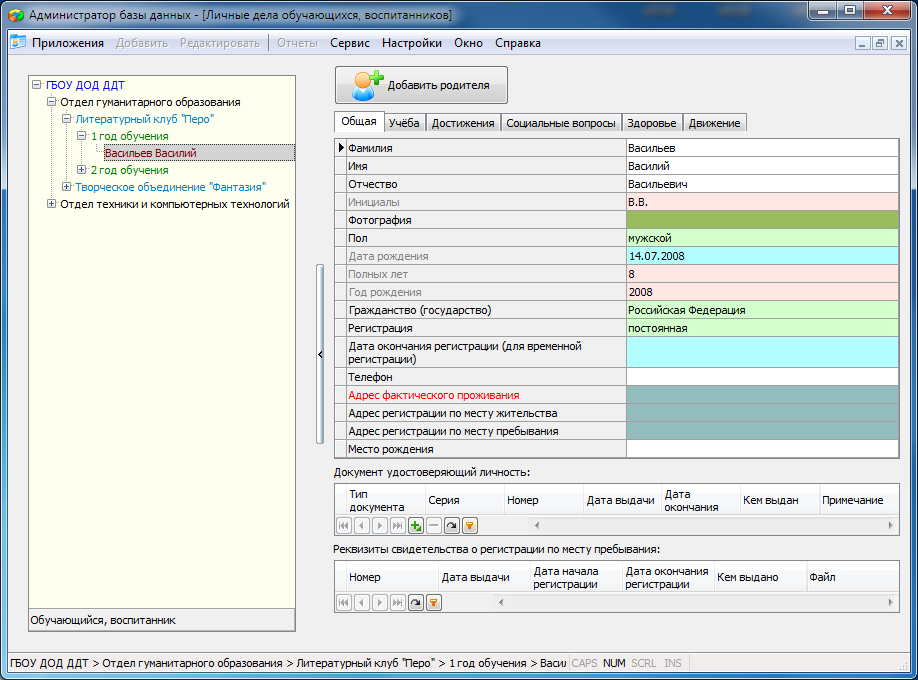 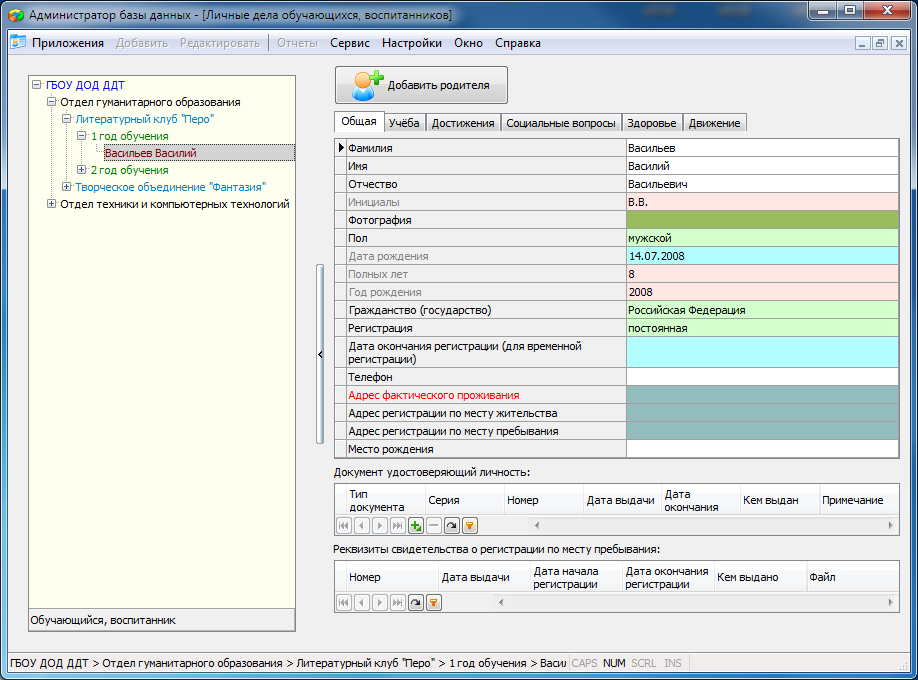 Откройте вкладку «Достижения»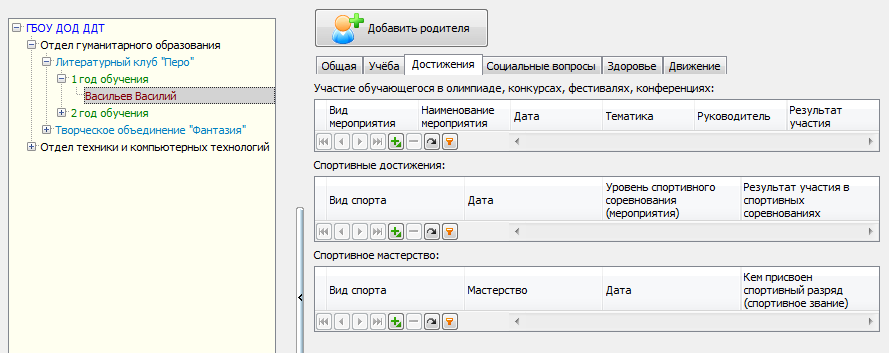 Для того чтобы внести информацию об участии обучающегося в олимпиаде, конкурсе, фестивале или конференции, нажмите на зеленый плюс () под соответствующем табличным разделом. После этого, появятся поля для ввода данных.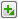 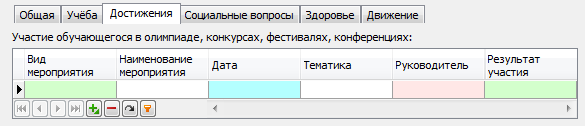 Для каждого поля введите данные: Вид мероприятия (значение выбирается из списка, при необходимости можно вести значение вручную)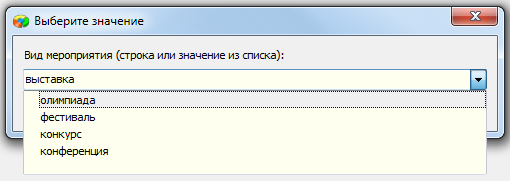 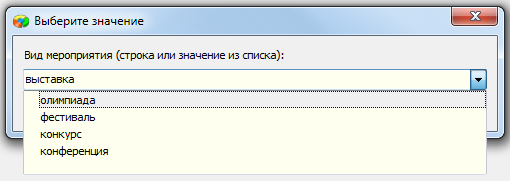 Наименование мероприятия (значение вводится вручную)Дата (значение выбирается в календаре или вводится вручную по маске)Тематика (значение вводится вручную)Руководитель (значение выбирается из списка введенных в базу сотрудников)Результат участия (значение выбирается из списка):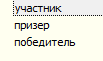 Пример введенных данных об участии обучающегося в литературном конкурсе: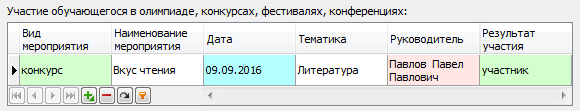 В карточке обучающегося может быть внесено несколько мероприятий: 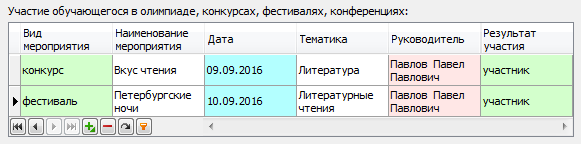 Аналогичным образом заполняются подразделы «Спортивные достижения» и «Спортивное мастерство»: при помощи кнопки «Добавить» добавляются поля для ввода, которые необходимо заполнить.Поля раздела «Спортивные достижения»Вид спорта (значение выбирается из списка)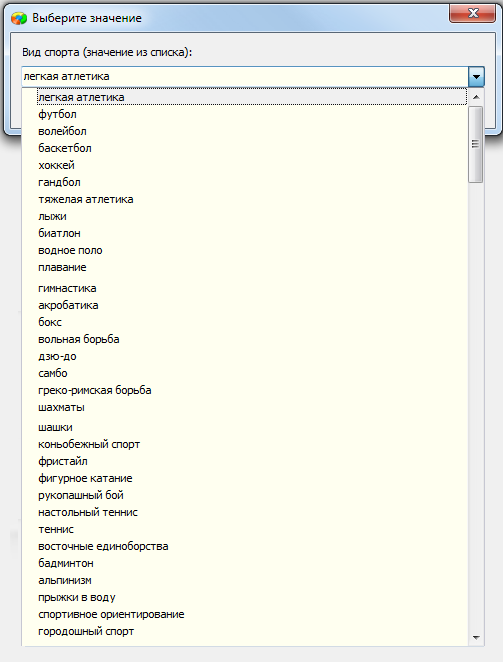 Дата (значение выбирается в календаре или вводится вручную по маске)Уровень спортивного соревнования (мероприятия) (значение выбирается из списка):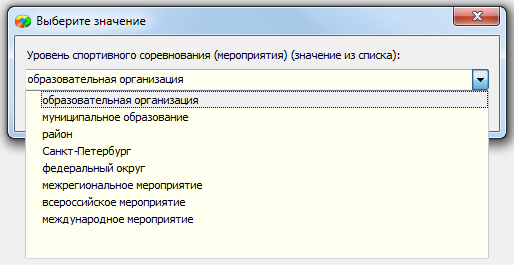 Результат участия в спортивных соревнованиях (значение выбирается из списка):Пример введенных данных о спортивных достижениях обучающегося: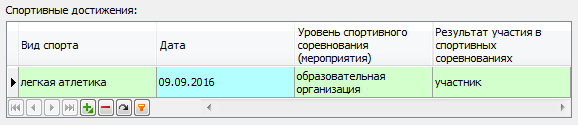 Поля раздела «Спортивное мастерство»Вид спорта (значение выбирается из списка, список значений аналогичен списку представленному в разделе «Спортивные достижения»)Мастерство (значение выбирается из списка):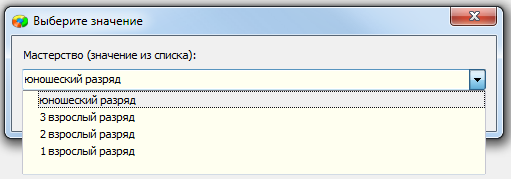 Дата (значение выбирается в календаре или вводится вручную по маске)Кем присвоен спортивный разряд (спортивное звание) (значение вводится вручную)Пример введенных данных о спортивном мастерстве обучающегося: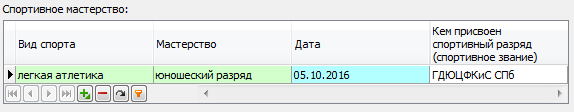 При необходимости, информацию о достижениях можно удалить. Для удаления записи выделите соответствующую строку и нажмите кнопку «Удалить».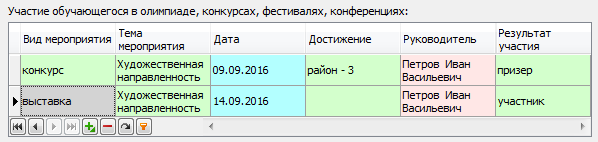 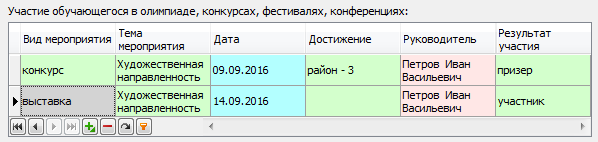 